GENERAL PROFIT AND LOSS FORM Name: _________________________________  Project: ___________________________________________How much money did you (or someone else) spend on your project?Include the value of items given to you, materials, packaging, renting space to sell, travel expenses, etc.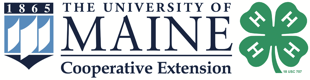  GENERAL PROFIT AND LOSS FORM 1 of 3How much money or value did you receive from your project?Include sold items, exhibit premiums, etc.  GENERAL PROFIT AND LOSS FORM 2 of 3FINANCIAL REVIEWInstructions: Enter Total Income from Line B (pg. 2) and enter Total Expenses from Line A (pg. 1) in the boxes below. Subtract your Total Expenses from Total Income to calculate your project’s Profit or Loss. A negative number means you experienced financial loss, and a positive number means you experienced financial profit.What surprised you about this information? GENERAL PROFIT AND LOSS FORM 3 of 3Date AcquiredItem Purchased or AcquiredCost or Value$$$$$$$$$$$$$$$Total Expenses(Line A)$Date EarnedItem Sold, Traded, Donated, or Premium ReceivedIncomeor Value$$$$$$$$$$$$$$Total Income 
(Line B) Total Income 
(Line B) $Total Income (Line B)$minusTotal Expenses (Line A)$equalsTotal Project Profit/Loss$